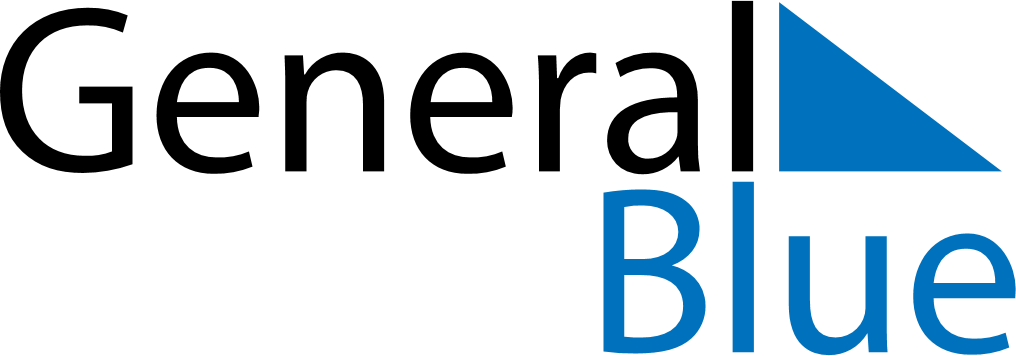 Q1 2018 CalendarSvalbard and Jan MayenQ1 2018 CalendarSvalbard and Jan MayenQ1 2018 CalendarSvalbard and Jan MayenQ1 2018 CalendarSvalbard and Jan MayenQ1 2018 CalendarSvalbard and Jan MayenQ1 2018 CalendarSvalbard and Jan MayenQ1 2018 CalendarSvalbard and Jan MayenJanuary 2018January 2018January 2018January 2018January 2018January 2018January 2018January 2018January 2018MONTUETUEWEDTHUFRISATSUN1223456789910111213141516161718192021222323242526272829303031February 2018February 2018February 2018February 2018February 2018February 2018February 2018February 2018February 2018MONTUETUEWEDTHUFRISATSUN123456678910111213131415161718192020212223242526272728March 2018March 2018March 2018March 2018March 2018March 2018March 2018March 2018March 2018MONTUETUEWEDTHUFRISATSUN123456678910111213131415161718192020212223242526272728293031Jan 1: New Year’s DayFeb 11: Carnival
Feb 11: Mother’s DayMar 25: Palm SundayMar 29: Maundy ThursdayMar 30: Good Friday